ВОЛОГОДСКАЯ ОБЛАСТЬ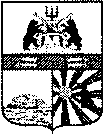 ГОРОД ЧЕРЕПОВЕЦМЭРИЯФИНАНСОВОЕ УПРАВЛЕНИЕРАСПОРЯЖЕНИЕ26.06.2019 № 38О внесении изменений в распоряжениефинансового управления мэрииот 11.12.2018 № 67В соответствии с решением Череповецкой городской Думы от 26.06.2019 № 119 «О внесении изменений в решение Череповецкой городской Думы от 13.12.2018 № 217 «О городской бюджете на 2019 год и плановый период 2020 и 2021 годов»:внести в приложение к распоряжению финансового управления мэрии от 11.12.2018 № 67 «Об утверждении Перечня и кодов целевых статей расходов городского бюджета на 2019 год и плановый период 2020 и 2021 годов» следующие изменения:1. Строку:заменить строкой следующего содержания:2. После строки:дополнить строкой следующего содержания:3. После строки:дополнить строкой следующего содержания:4. После строки:дополнить строками следующего содержания:5. После строки:дополнить строками следующего содержания:6. После строки:дополнить строкой следующего содержания:7. Строку:заменить строкой следующего содержания:8. После строки:дополнить строкой следующего содержания:9. После строки:дополнить строкой следующего содержания:10. Строки:заменить строками следующего содержания:11. После строки:дополнить строкой следующего содержания:12. Строки:заменить строками следующего содержания:13. После строки:дополнить строками следующего содержания:14. После строки:дополнить строкой следующего содержания:15. Исключить строки:16. После строки:дополнить строкой следующего содержания:Заместитель начальника финансового управления мэрии,начальник сводного бюджетного отдела                                                     Д.В. Мухина«01 1 06 00000Создание в дошкольных образовательных, общеобразовательных организациях, организациях дополнительного образования детей (в том числе в организациях, осуществляющих образовательную деятельность по адаптированным основным образовательным программам) условий для получения детьми-инвалидами качественного образования (создание архитектурной доступности (устройство пандусов, расширение дверных проемов, замена напольных покрытий, демонтаж дверных порогов, установка перил вдоль стен внутри здания, устройство разметки, оборудование санитарно-гигиенических помещений, переоборудование и приспособление раздевалок, спортивных и актовых залов, столовых, библиотек, учебных кабинетов, кабинетов педагогов-психологов, учителей-логопедов, комнат психологической разгрузки, медицинских кабинетов, создание информационных уголков с учетом особых потребностей детей-инвалидов, установка подъемных устройств и др.) и оснащение оборудованием, в том числе приобретение специального учебного, реабилитационного, компьютерного оборудования, оснащение кабинетов педагога-психолога, учителя-логопеда и учителя-дефектолога, кабинета психологической разгрузки (сенсорной комнаты)»«01 1 06 00000Создание в дошкольных образовательных, общеобразовательных организациях, организациях дополнительного образования детей (в том числе в организациях, осуществляющих образовательную деятельность по адаптированным основным общеобразовательным программам) условий для получения детьми-инвалидами качественного образования: создание архитектурной доступности в структурно-функциональных зонах объекта социальной инфраструктуры (оборудование доступными элементами информации об объекте; устройство входных калиток; устройство пешеходных дорожек для передвижения инвалидов к зданию; установка тактильных средств на покрытии пешеходных путей, дублирование входных лестниц пандусами или другими устройствами подъема, оборудование входных лестниц поручнями, устройство парковки (стоянки) автомобиля инвалида, оборудование площадки перед входом в здание навесом; расширение дверных проемов дверей на входе в здание с последующей установкой дверей; устройство в тамбуре твердого покрытия, не допускающего скольжения при намокании, установка звуковых информаторов; установка поручней на лестницах внутри здания, дублирование лестниц внутри здания пандусами или другими устройствами подъема; расширение дверных проемов дверей с последующей установкой дверей; демонтаж дверных порогов, замена напольных покрытий в местах демонтажа дверей, порогов или устранения перепадов высот, установка перил вдоль стен внутри здания; устройство тактильной разметки на путях движения, дублирование обозначения помещений рельефными знаками; оборудование системой индивидуального прослушивания; оборудование санитарно-гигиенических помещений поручнями, штангами, поворотными или откидными сидениями, крючками (для одежды; костылей и других принадлежностей; двусторонней связью с диспетчерами или дежурным, создание или оборудование отдельной санитарно-гигиенической комнаты для инвалидов на кресле-коляске; оборудование комплексной (визуальные, звуковые и тактильные) для всех категорий инвалидов системой средств информации и системой сигнализации об опасности; переоборудование и приспособление раздевалок, спортивных и актовых залов, столовых, библиотек, учебных кабинетов, кабинетов педагогов-психологов, учителей-логопедов, комнат психологической разгрузки, медицинских кабинетов с учетом требований СП 136.13330.2012 и СП 59.13330.2016 (установка поручней, расширение дверных проемов, устранение перепадов высот, порогов, оснащение специализированной мебелью и оборудованием для инвалидов и т.д.) и т.д.; оснащение кабинетов педагога-психолога, учителя-логопеда и учителя-дефектолога, кабинета психологической разгрузки (сенсорной комнаты), учебных кабинетов специальным учебным (специальные учебники для реализации адаптированных образовательных программ, учебные пособия и дидактические материалы), специальным реабилитационным, специальным компьютерным оборудованием, специальными техническими средствами обучения коллективного и индивидуального пользования в соответствии с учетом разнообразных особых образовательных потребностей и индивидуальных возможностей детей-инвалидов в соответствии с федеральными государственными образовательными стандартами начального общего образования обучающихся с ограниченными возможностями здоровья и обучающихся с умственной отсталостью; оснащение специально оборудованным автотранспортом для перевозки детей-инвалидов); оснащение специальным оборудованием для дистанционного общего и дополнительного образования детей-инвалидов01 1 06 00000Создание в дошкольных образовательных, общеобразовательных организациях, организациях дополнительного образования детей (в том числе в организациях, осуществляющих образовательную деятельность по адаптированным основным общеобразовательным программам) условий для получения детьми-инвалидами качественного образования: создание архитектурной доступности в структурно-функциональных зонах объекта социальной инфраструктуры (оборудование доступными элементами информации об объекте; устройство входных калиток; устройство пешеходных дорожек для передвижения инвалидов к зданию; установка тактильных средств на покрытии пешеходных путей, дублирование входных лестниц пандусами или другими устройствами подъема, оборудование входных лестниц поручнями, устройство парковки (стоянки) автомобиля инвалида, оборудование площадки перед входом в здание навесом; расширение дверных проемов дверей на входе в здание с последующей установкой дверей; устройство в тамбуре твердого покрытия, не допускающего скольжения при намокании, установка звуковых информаторов; установка поручней на лестницах внутри здания, дублирование лестниц внутри здания пандусами или другими устройствами подъема; расширение дверных проемов дверей с последующей установкой дверей; демонтаж дверных порогов, замена напольных покрытий в местах демонтажа дверей, порогов или устранения перепадов высот, установка перил вдоль стен внутри здания; устройство тактильной разметки на путях движения, дублирование обозначения помещений рельефными знаками; оборудование системой индивидуального прослушивания; оборудование санитарно-гигиенических помещений поручнями, штангами, поворотными или откидными сидениями, крючками (для одежды; костылей и других принадлежностей; двусторонней связью с диспетчерами или дежурным, создание или оборудование отдельной санитарно-гигиенической комнаты для инвалидов на кресле-коляске; оборудование комплексной (визуальные, звуковые и тактильные) для всех категорий инвалидов системой средств информации и системой сигнализации об опасности; переоборудование и приспособление раздевалок, спортивных и актовых залов, столовых, библиотек, учебных кабинетов, кабинетов педагогов-психологов, учителей-логопедов, комнат психологической разгрузки, медицинских кабинетов с учетом требований СП 136.13330.2012 и СП 59.13330.2016 (установка поручней, расширение дверных проемов, устранение перепадов высот, порогов, оснащение специализированной мебелью и оборудованием для инвалидов и т.д.) и т.д.; оснащение кабинетов педагога-психолога, учителя-логопеда и учителя-дефектолога, кабинета психологической разгрузки (сенсорной комнаты), учебных кабинетов специальным учебным (специальные учебники для реализации адаптированных образовательных программ, учебные пособия и дидактические материалы), специальным реабилитационным, специальным компьютерным оборудованием, специальными техническими средствами обучения коллективного и индивидуального пользования в соответствии с учетом разнообразных особых образовательных потребностей и индивидуальных возможностей детей-инвалидов в соответствии с федеральными государственными образовательными стандартами начального общего образования обучающихся с ограниченными возможностями здоровья и обучающихся с умственной отсталостью; оснащение специально оборудованным автотранспортом для перевозки детей-инвалидов); оснащение специальным оборудованием для дистанционного общего и дополнительного образования детей-инвалидов».«02 1 08 S1650Формирование, учет, изучение, обеспечение физического сохранения и безопасности фондов библиотеки, за счет субсидии на выравнивание обеспеченности муниципальных образований по реализации расходных обязательств в части обеспечения выплаты заработной платы работникам муниципальных учреждений»«02 1 09 00000Развитие библиотечного дела».«02 1 10 00000Комплектование книжных фондов общедоступных библиотек»«02 1 10 74090Иные межбюджетные трансферты на комплектование книжных фондов муниципальных библиотек, за счет средств областного бюджета».«02 2 03 S1650Оказание муниципальной услуги в области предоставления предпрофессиональных программ и обеспечение деятельности школ искусств, за счет субсидии на выравнивание обеспеченности муниципальных образований по реализации расходных обязательств в части обеспечения выплаты заработной платы работникам муниципальных учреждений»«02 2 04 00000Укрепление материально-технической базы театрально-концертных учреждений02 2 05 00000Укрепление материально-технической базы учреждений дополнительного образования сферы искусства ».«02 3 04 S1650Создание условий для организации досуга населения, за счет субсидии на выравнивание обеспеченности муниципальных образований по реализации расходных обязательств в части обеспечения выплаты заработной платы работникам муниципальных учреждений»«02 4 00 00000Туризм02 4 01 00000Организационно-методическое обеспечение туристкой деятельности».«03 0 05 74001Популяризация физической культуры и спорта и здорового образа жизни, за счет средств иного межбюджетного трансферта на стимулирование органов местного самоуправления  за достижение наилучших результатов по социально-экономическому развитию»«03 0 07 00000Совершенствование материально-технической базы».«05 0 03 00000Оборудование основных помещений МБДОУ бактерицидными лампами»«05 0 03 00000Оборудование основных помещений муниципальных дошкольных образовательных учреждений бактерицидными лампами».«05 0 06 72180Осуществление отдельных государственных полномочий в соответствии с законом области от 28 июня 2006 года № 1465-ОЗ «О наделении органов местного самоуправления отдельными государственными полномочиями в сфере охраны окружающей среды», за счет средств областного бюджета»«05 0 06 72310Единая субвенция, за счет средств областного бюджета».«11 0 02 72060Обеспечение технической поддержкой и программным обеспечением подразделений мэрии, осуществляющих отдельные государственные полномочия в соответствии с законом области от 17 декабря 2007 года № 1720-ОЗ «О наделении органов местного самоуправления отдельными государственными полномочиями по организации и осуществлению деятельности по опеке и попечительству и по социальной поддержке детей-сирот и детей, оставшихся без попечения родителей (за исключением детей, обучающихся в федеральных государственных образовательных организациях), лиц из числа детей указанных категорий», за счет средств областного бюджета»«11 0 02 72310Единая субвенция, за счет средств областного бюджета».«13 0 02 00000Сохранение и развитие сети муниципальных загородных оздоровительных лагерей, создание условий для беспрепятственного доступа детей-инвалидов и детей с ограниченными возможностями здоровья к местам отдыха13 0 02 S1030Сохранение и развитие сети муниципальных оздоровительных лагерей, создание условий для беспрепятственного доступа детей-инвалидов и детей с ограниченными возможностями здоровья к местам отдыха»«13 0 02 00000Сохранение и развитие сети муниципальных загородных оздоровительных лагерей, а также комплекса муниципального имущества, используемого для обеспечения деятельности загородных оздоровительных лагерей, создание условий для беспрепятственного доступа детей-инвалидов и детей с ограниченными возможностями здоровья к местам отдыха13 0 02 S1030Сохранение и развитие сети муниципальных оздоровительных лагерей, а также комплекса муниципального имущества, используемого для обеспечения деятельности загородных оздоровительных лагерей, создание условий для беспрепятственного доступа детей-инвалидов и детей с ограниченными возможностями здоровья к местам отдыха».«13 0 11 72060Осуществление отдельных государственных полномочий в соответствии с законом области от 17 декабря 2007 года № 1720-ОЗ «О наделении органов местного самоуправления отдельными государственными полномочиями по организации и осуществлению деятельности по опеке и попечительству и по социальной поддержке детей-сирот и детей, оставшихся без попечения родителей (за исключением детей, обучающихся в федеральных государственных образовательных организациях), лиц из числа детей указанных категорий» за счет средств областного бюджета»«13 0 11 72310Единая субвенция, за счет средств областного бюджета».«18 1 05 00000Осуществление отдельных государственных полномочий в соответствии с законом области от 15 января 2013 года № 2966-ОЗ «О наделении органов местного самоуправления отдельными государственными полномочиями по отлову и содержанию безнадзорных животных»18 1 05 72230Осуществление отдельных государственных полномочий в соответствии с законом области от 15 января 2013 года № 2966-ОЗ «О наделении органов местного самоуправления отдельными государственными полномочиями по отлову и содержанию безнадзорных животных», за счет средств областного бюджета»«18 1 05 00000Осуществление отдельных государственных полномочий в соответствии с законом области от 15 января 2013 года № 2966-ОЗ «О наделении органов местного самоуправления отдельными государственными полномочиями по организации мероприятий при осуществлении деятельности по обращению с животными без владельцев»18 1 05 72230Осуществление отдельных государственных полномочий в соответствии с законом области от 15 января 2013 года № 2966-ОЗ «О наделении органов местного самоуправления отдельными государственными полномочиями по организации мероприятий при осуществлении деятельности по обращению с животными без владельцев», за счет средств областного бюджета».«18 1 07 S1360Осуществление дорожной деятельности в отношении автомобильных дорог общего пользования местного значения для обеспечения подъездов к земельным участкам, предоставляемым  отдельным категориям граждан, за счет средств областного Дорожного фонда»«18 1 08 00000Благоустройство прилегающей территории проблемного объекта в городе Череповце 18 1 08 S1290Благоустройство прилегающей территории проблемного объекта».«18 2 04 00000Возмещение затрат по капитальному ремонту жилищного фонда (включая установку элементов благоустройства)»«18 2 07 00000Субсидии на возмещение затрат по капитальному ремонту многоквартирных домов первых массовых серий застройки (1.335 и 420 серии)».«18 2 06 00000Благоустройство прилегающей территории проблемного объекта в городе Череповце 18 2 06 S1290Благоустройство прилегающей территории проблемного объекта».«91 2 00 72290Осуществление отдельных государственных полномочий в соответствии с законом области от 15 декабря 2017 года № 4260-ОЗ «О наделении органов местного самоуправления отдельными государственными полномочиями по лицензионному контролю», за счет средств областного бюджета»«91 2 00 72310Единая субвенция, за счет средств областного бюджета».